Validating using Patterns – Modular ProgrammingTest Data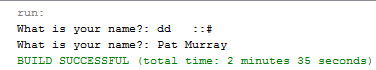 Source Codeimport java.util.*;
public class ValidateUsingModules {  
    static Scanner stdIn;    public static void main(String[] args) {
        stdIn = new Scanner(System.in);
        String name=promptStringPattern("What is your name?","[a-zA-Z\\'\\- ]+");
    }    
    private static String promptString(String question) {
        System.out.print(question + ": ");
        return stdIn.nextLine();
    } 
    private static String promptStringPattern(String question, String pattern){
        String answer ="";
        do {
            answer = promptString(question);
        } while(!answer.matches(pattern));
            return answer;
    }}